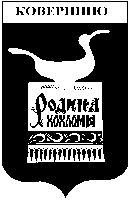 Администрация Ковернинского муниципального района Нижегородской областиП О С Т А Н О В Л Е Н И Е__27.01.2017___				                                                № _61___В соответствии со ст.46 Градостроительного кодекса Российской Федерации, Устава Ковернинского муниципального района Нижегородской области, утвержденного решением Земского собрания Ковернинского района от 10.11.2009 №83, Администрация Ковернинского муниципального района Нижегородской области постановляет:1.Разрешить отделу архитектуры, капитального строительства и ЖКХ Администрации Ковернинского муниципального района Нижегородской области подготовку проекта планировки и межевания территории, расположенной в р.п.Ковернино, ул.Юбилейная, 37 Ковернинского муниципального района Нижегородской области, в целях проектирования детского сада на 240 мест.2.Установить, что проект планировки и межевания территории для рассмотрения должен быть представлен в Администрацию Ковернинского муниципального района Нижегородской области до 01.03.2017 года.3.Физические и юридические лица вправе предоставить в отдел архитектуры, капитального строительства и ЖКХ Администрации Ковернинского муниципального района Нижегородской области, расположенной по адресу: Нижегородская область, Ковернинский район, р.п.Ковернино, ул.К.Маркса, д.4, свои письменные предложения о порядке, сроках подготовки и содержания проекта планировки и межевания территории, расположенной в р.п.Ковернино, ул.Юбилейная, 37 Ковернинского муниципального района Нижегородской области до 17 часов 00 минут 28 февраля 2017 года.4.Отделу архитектуры, капитального строительства и ЖКХ Администрации Ковернинского муниципального района Нижегородской области (Сорокин Ю.В.) обеспечить опубликование настоящего постановления в средствах массовой информации и размещение на официальном сайте муниципального образования в сети Интернет.5.Контроль за исполнением настоящего постановления возложить на отдел архитектуры, капитального строительства и ЖКХ Администрации Ковернинского муниципального района Нижегородской области (Сорокин Ю.В.)Глава Администрации                                                                         О.П.ШмелевСогласовано:И.о.зам.главы Администрации                                                    Ю.В.Сорокин       Зав.организационно-правовым отделом                                      С.В.НекрасоваОтпечатано 6 экз.:в дело – 2в АПИ – 1в прокуратуру – 1в ОКС – 2Сорокин Ю.В.8 (83157) 2-33-97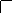 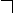 О подготовке проекта планировки и межевания территории, расположенной в р.п.Ковернино, ул.Юбилейная, 37 Ковернинского района Нижегородской областиО подготовке проекта планировки и межевания территории, расположенной в р.п.Ковернино, ул.Юбилейная, 37 Ковернинского района Нижегородской областиО подготовке проекта планировки и межевания территории, расположенной в р.п.Ковернино, ул.Юбилейная, 37 Ковернинского района Нижегородской области